ΘΕΜΑ: Πρόσκληση σε τακτική συνεδρίαση της Δημοτικής ΕπιτροπήςΣας καλούμε σε τακτική συνεδρίαση της Δημοτικής Επιτροπής που θα γίνει δια ζώσης την 15η Ιανουαρίου 2024 ημέρα Δευτέρα και ώρα 10:00, στην αίθουσα συνεδριάσεων του Δ.Σ., σύμφωνα με τις διατάξεις του άρθρου 75 του ν.3852/2010 και του άρθρου 9 του ν.5056/2023, για συζήτηση και λήψη απόφασης στα παρακάτω θέματα ημερήσιας διάταξης:                                                   `                                                                           O ΠρόεδροςΝικόλαος ΤσιαμπέραςΠΙΝΑΚΑΣ ΑΠΟΔΕΚΤΩΝΑ. Μέλη Δημοτικής ΕπιτροπήςΒ. Προέδροι ΚοινοτήτωνΕΣΩΤΕΡΙΚΗ ΔΙΑΝΟΜΗ:Γραφείο ΔημάρχουΔιευθύνσεις Δήμου (email)Πρόεδρο ΔΣ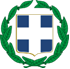 ΕΛΛΗΝΙΚΗ ΔΗΜΟΚΡΑΤΙΑΝΟΜΟΣ ΠΙΕΡΙΑΣΔΗΜΟΣ ΚΑΤΕΡΙΝΗΣΔΙΕΥΘΥΝΣΗ ΠΡΟΓΡΑΜΜΑΤΙΣΜΟΥΔΙΑΧΕΙΡΙΣΗΣ ΑΝΘΡΩΠΙΝΟΥ ΔΥΝΑΜΙΚΟΥ& ΥΠΟΣΤΗΡΙΞΗΣ ΑΙΡΕΤΩΝ ΟΡΓΑΝΩΝ                  ΤΜΗΜΑ ΥΠΟΣΤΗΡΙΞΗΣ                    ΑΙΡΕΤΩΝ ΟΡΓΑΝΩΝ                ΔΗΜΟΤΙΚΗ ΕΠΙΤΡΟΠΗ Κατερίνη, 11 Ιανουάριου 2024                 Αριθμ.Πρωτ.: οικ. 1101Ταχ. Δ/νση: Πλ. Δημαρχείου 1Τ.Κ.: 601 33: 2351350437: emakri@katerini.grΠληροφορίες: Μακρή Ε.            ΠΡΟΣΠίνακας αποδεκτών Εκλογή αντιπροέδρου Δημοτικής ΕπιτροπήςΕισήγηση στο Δημοτικό Συμβούλιο για τον καθορισμό - επιβολή τελών άρδευσης στο Δήμο Κατερίνης έτους 2024Εισήγηση στο Δημοτικό Συμβούλιο για τον καθορισμό τελών καθαριότητας - φωτισμού και φόρου του άρθρου 10 του ν. 1080/80  στο Δήμο Κατερίνης έτους 2024Εισήγηση στο Δημοτικό Συμβούλιο για τον καθορισμό ημερήσιου ανταποδοτικού τέλους χρήσης λαϊκών αγορών στο Δήμο Κατερίνης έτους 2024Αποδοχή  ποσού 9.300,00 ευρώ για την κάλυψη δαπάνης μισθοδοσίας του προσωπικού καθαριότητας, με σχέση εργασίας ιδιωτικού δικαίου ορισμένου χρόνου στα Δ.ΙΕΚ και τα ΣΔΕΔιαγραφή οφειλών από βεβαιωτικούς καταλόγουςΈγκριση πρωτοκόλλου παραλαβής στο πλαίσιο εκτέλεσης της σύμβασης με αριθ. πρωτ. οικ. 23976/9-8-2021 σύμβαση μεταξύ του Δήμου Κατερίνης και της εταιρείας ΒΙΟΜΗΧΑΝΙΑ ΓΑΛΑΚΤΟΣ ΔΡΑΜΑΣ ΑΕ για την «Προμήθεια γάλακτος για το προσωπικό του Δήμου Κατερίνης»Λήψη απόφασης για τη συμμόρφωση ως προς την αριθμ. 1840/2023 απόφαση της Ενιαίας Αρχής Δημοσίων Συμβάσεων και ανάδειξη προσωρινού αναδόχου του δημόσιου ανοικτού ηλεκτρονικού διαγωνισμού για την «Προμήθεια γάλακτος για το προσωπικό του Δήμου Κατερίνης»Έγκριση πρωτοκόλλου Παραλαβής του έργου «Αποκατάσταση στρώσεων οδοστρωσίας της αγροτικής οδού ‘‘Πλιτσκό - Προσήλιο’’ της Κοινότητας Ελατοχωρίου στη ΔΕ Πιερίων του Δήμου Κατερίνης» (42/2021 μελέτη)      Έγκριση πρωτοκόλλου Παραλαβής του έργου «Κατεπείγουσα κατασκευή ταφικών τετραγώνων λόγω (COVID) στις ΔΕ Κατερίνης και ΔΕ Παραλίας» (96/2021 μελέτη)          Έγκριση Πρωτοκόλλου Οριστικής Παραλαβής του έργου «Αποκατάσταση - σταθεροποίηση τμήματος οδού στην Κοινότητα Μοσχοποτάμου» (105/2020 μελέτη) Έγκριση πρωτοκόλλου Παραλαβής του έργου «Βελτίωση ασφαλτοστρωμένων δημοτικών οδών Δ.Ε.      Ελαφίνας Δήμου Κατερίνης έτους 2021» (111/2021 μελέτη)               Έγκριση Πρωτοκόλλου Οριστικής Παραλαβής του έργου «Βελτίωση μέτρων ασφαλείας σε δημοτικές αρδευτικές υποδομές της ΔΕ Ελαφίνας» (119/2021 μελέτη)Έγκριση πρόσληψης προσωπικού με σύμβαση εργασίας ιδιωτικού δικαίου ορισμένου χρόνου, διάρκειας δύο (2) μηνών για την αντιμετώπιση κατεπειγουσών αναγκών των Βρεφονηπιακών Σταθμών του Τμήματος Παιδικής και Βρεφονηπιακής Μέριμνας της Διεύθυνσης του ΟΠΠΑΠ που μεταφέρθηκε από 01-01-2024 στο Δήμο μας σε εφαρμογή των διατάξεων του Ν.5056/2023Υποβολή αιτήματος για ένταξη του Δήμου μας στο πρόγραμμα επιχορήγησης της Δημόσιας Υπηρεσίας Απασχόλησης (Δ.ΥΠ.Α.), για την απασχόληση ανέργων, ηλικίας 55 ετών και άνωΛήψη απόφασης, στο πλαίσιο του προγράμματος ERASMUS+ για το έργο: Inclusion-InSport-InSociety - Heroes of Local Responsible Sport Enterprises - Integrating people with disabilities into society through everyday sport using innovative sports software (Συμπερίληψη – Στον Αθλητισμό – Στην Κοινωνία - Ήρωες των Αθλητικών Επιχειρήσεων Τοπικής Ευθύνης - Ενσωμάτωση ατόμων με αναπηρία στην κοινωνία μέσω του καθημερινού αθλητισμού χρησιμοποιώντας καινοτόμο λογισμικό αθλητισμού) με ακρωνύμιο: 3IN - Heroes of LRSE, για: α) Την αποδοχή των όρων της από 13.12.2023 Σύμβασης Επιχορήγησης (Grant Agreement - Project 101134104 — 3IN - Heroes of LRSE, Αρ. Πρωτ.: 43279/21.12.23 Δήμου Κατερίνης), β) Την αποδοχή της χρηματοδότησης του ως άνω έργου από το πρόγραμμα ERASMUS+, γ) Τη δέσμευση της Δημοτικής Επιτροπής για εισήγηση στο Δημοτικό Συμβούλιο για την αναμόρφωση του Προϋπολογισμού και την αντίστοιχη εγγραφή της υπηρεσίας σε κωδικό για την ανωτέρω ένταξη και δ) Την εξουσιοδότηση του Δημάρχου για περαιτέρω ενέργειες.Έγκριση έκδοσης ενταλμάτων προπληρωμής και ορισμός υπολόγων για τη διαχείριση ποσών απαραίτητων για διάφορες ανάγκες του ΔήμουΈγκριση αποδιδόμενων λογαριασμών και απαλλαγή υπολόγων από τη διαχείριση ποσών για διάφορες ανάγκες του ΔήμουΟρισμός δικηγόρων για διάφορες υποθέσεις του Δήμου – Παραίτηση από ένδικα μέσαΤΑΚΤΙΚΑΑΝΑΠΛΗΡΩΜΑΤΙΚΑ1.Θωμάς Αναστασιάδης1.Δημήτριος Σκούμπας2.Μιχαήλ Γεωργιάδης2.Γεώργιος Γραμματικός3.Ευαγγελία Διαμαντοπούλου3.Γεώργιος Κοκαβίδης4.Παναγιώτης Ιορδανίδης4.Γεώργιος Μπαλαούρας5.Σάββας Οφείδης5.Ελευθέριος Παγωνίδης6.Γεώργιος Κυριακίδης6.Αστέριος Μπουσνάκης7.Ραφαήλ Μετενίδης7.Κωνσταντίνος Μαυρόπουλος8.Ιωάννης Νταντάμης8.Δημήτριος Μορφακίδης9.Σωτήριος Τριανταφύλλου10.Νικόλαος Τσουπέης